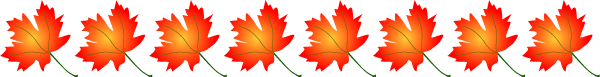 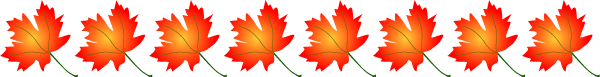 THIS CALENDAR IS SUBJECT TO CHANGE… PLEASE REFER TO DAILY PROGRAMS LOCATED ON THE WINGS.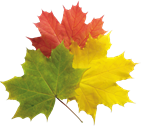 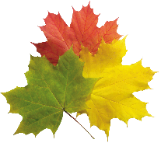 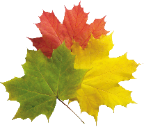 MAYFAIR CARE CENTRE RECREATION CALENDAR OF EVENTS FOR SEPTEMBER 2018MAYFAIR CARE CENTRE RECREATION CALENDAR OF EVENTS FOR SEPTEMBER 2018MAYFAIR CARE CENTRE RECREATION CALENDAR OF EVENTS FOR SEPTEMBER 2018MAYFAIR CARE CENTRE RECREATION CALENDAR OF EVENTS FOR SEPTEMBER 2018MAYFAIR CARE CENTRE RECREATION CALENDAR OF EVENTS FOR SEPTEMBER 2018MAYFAIR CARE CENTRE RECREATION CALENDAR OF EVENTS FOR SEPTEMBER 2018MAYFAIR CARE CENTRE RECREATION CALENDAR OF EVENTS FOR SEPTEMBER 2018SUNDAY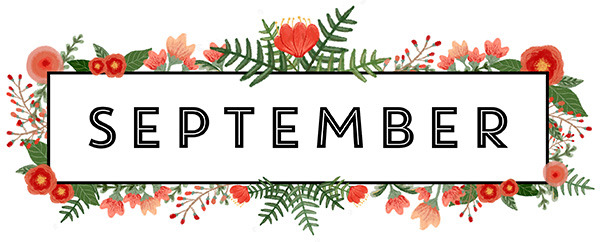 MONDAYTUESDAYWEDNESDAYTHURSDAYFRIDAY SATURDAYROOM LEGEND:(B) BRITANNIA(FL) FRONT LOUNGE(FP) FRONT PATIO(G) GLENMORE(GC) GARDEN COURT(H) HERITAGE(LIB) LIBRARY(R) RIDEAU(TW) THERAPY WING(W) WINGS1 9:00 Let’s Get A Move On (TW)10:45 Trivial Pursuit (LIB)1:30 Sing With Me (LIB)2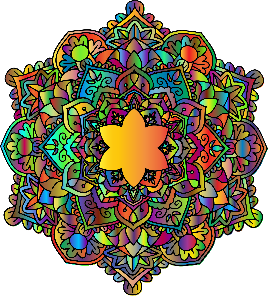 3HAPPYLABOURDAY!9:30 Shuffleboard (TW)10:45 Trivial Pursuit (LIB)1:30 Sing With Me (LIB)4    9:15 Fabulous Nails (W)10:45 Balloon Badminton (B)12:45 OUTING TO MINI GOLF AT CENTURY CASINO (TW)1:30 Get To Know You (R) 3:45 Crib Club (TW)6:30 SING ALONG WITH RAYMOND (TW)             5 10:00 ANGLICAN CHURCH (TW)10:45 Horse Racing (TW) 1:15 Shuffleboard (TW)1:30 Card Club (FL)1:30 Closed Music Session (LIB)2:15 Shuffleboard (TW)3:30 Chair Yoga (LIB)6:30 Family Feud (TW)6  9:45 Catholic Mass (TW)10:30 Good Ol’ Days (FL) 10:45 LUNCH OUTING TO 5 GUYS (TW) 1:30 Card Bingo (TW)2:15 Carpet Bowling (TW)3:45 Sing N’ Be Happy (TW)4:00 Rhyming Riddles (LIB)6:30 Bean Bag Toss (TW)7 9:45 Painting (TW)10:30 JAVA MUSIC CLUB (LIB)11:45 Connect 4 (R)2:00 Crib Club (TW)2:00 Never Say Never (FL)2:30 Balloon Badminton/Soccer (LIB)8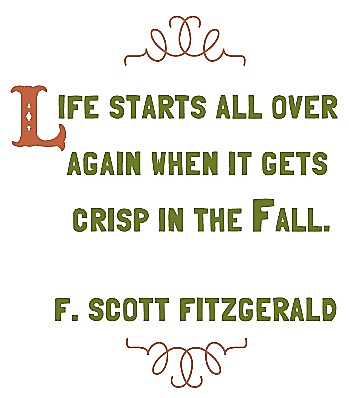 SUNDAYMONDAYTUESDAYWEDNESDAYTHURSDAYFRIDAYSATURDAY9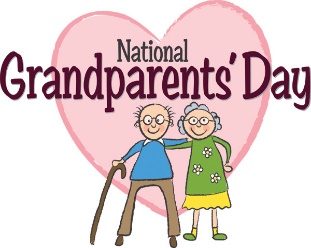 10   9:45 Painting/Mandala Coloring (TW) 10:00 Get To Know You (R)  10:00 Library Cart With Pam (W)1:30 Card Club (FL)1:45 Let’s Get A Move On (LIB)2:30 WELCOME AND BIRTHDAY PARTY WITH WILLIAM BJORN (DR)3:30 Get To Know You (G)6:30 Sing Along With Raymond (TW)11   9:15 Fabulous Nails (W)9:45 Creative Movement (LIB)10:45 Balloon Badminton (R)10:45 LUNCH OUITNG TO ARBY’S & A MOVIE AT CANYON MEADOWS CINEMAS (TW)11:00 Get To Know You (H)2:00 Good Ol’Days (FL)2:15 Music Appreciation (LIB)3:45 Crib Club (TW) 6:30 Shuffleboard (TW)12     10:15 Bingo (TW)1:15 Shuffleboard (TW)1:30 Card Club (FL)1:30 Closed Music Session (LIB)2:15 Shuffleboard (TW)3:30 Creative Expressions (TW)6:30 Jeopardy (TW)13 9:45 Catholic Mass (TW)10:00 IPAD Games (W)10:30 LUNCH OUTING TO CHESTERMERE (TW)1:30 Card Bingo (TW)1:30 Let’s Chat (LIB)2:15 Ring Toss (GC)3:45 Sing N’ Be Happy (TW)4:00 Songs Of Faith (LIB)  6:30 Bean Bag Toss (TW)14      9:45 Painting (TW)9:45 Creative Movement (B)10:30 Java Music Club (LIB)10:45 Board Games (FL)11:45 Connect 4 (R) 2:15 TANJAY FASHION SHOW AND CLOTHING SALE (TW)15 9:30 Shuffleboard (TW)11:00 Trivial Pursuit (LIB)1:30 Sing With Me (TW)162:00ST. PETER’SANGLICAN CHURCH SERVICE(TW)17     8:00 Men’s Breakfast Club (TW)10:30 Erna Plays Classical Piano (TW)10:45 Mandala Coloring (FL) 1:30 Get To Know You (G)1:45 Let’s Get A Move On (LIB)1:45 Ball Toss (B) 3:00 Bernadette Entertains (DR)4:00 Get To Know You (R)4:00 Bible Study (LIB)6:30 Shuffleboard (TW)18   9:45 Creative Movement (LIB)9:45 LUNCH OUTING TO IRON GOAT IN CANMORE (TW)11:00 Get To Know You (H)2:00 Baking (TW) 2:15 These Things Don’t Belong With The Others (LIB)3:45 Crib Club (TW)6:30 Sing Along With Raymond (TW)1910:15 Horse Racing (TW)1:15 Shuffleboard (TW)1:30 Card Club (FL)1:30 Closed Music Session (LIB)2:15 Shuffleboard (TW)3:30 Chair Yoga (LIB)6:30 Family Feud (TW)20      9:45 Catholic Mass (TW)10:00 Trivial Pursuit (LIB)10:30 Good Ol’ Days (FL)10:45 LUNCH OUTING TO RICKY’S (TW)1:30 Card Bingo (TW)1:30 Let’s Chat (TW)2:15 Beach Volleyball (TW)2:30 Sensory Stimulation (R/B)3:45 Sing N’ Be Happy (TW)4:00 What Am I (LIB)6:30 Bean Bag Toss (TW)219:45 Painting (TW) 9:45 Creative Movement (B)10:30 Java Music Club (LIB)10:45 Good Ol’ Days (FL)11:45 Connect 4 (R)2:15 Songs of Faith (LIB)2:15 PIANO RECITAL (TW)22  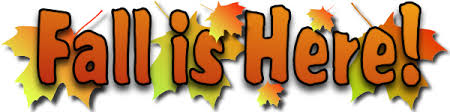 232:00 (TW)CHURCH OF GOD SERVICE ~~~~~~~~~~~~~~~~~~~~~3024   9:45 Painting/ Mandala Coloring (TW)9:45 Resident & Family Council Meeting (LIB)12:30 Library Cart With Pam (W)1:30 Card Club (FL)1:45 Let’s Get A Move On (LIB)3:00 Bernadette Entertains (DR)3:15 Get To Know You (G)4:00 Get To Know You (R) 4:00 Bible Study (LIB)6:30 Sing Along With Raymond (TW)25 9:15 Fabulous Nails (W)9:45 Creative Movement (LIB)10:45 Balloon Badminton (G)11:00 Get To Know You (H)2:00 Good Ol’Days (FL)2:15 Noodle Ball (LIB)3:45 Crib Club (TW)6:30 Shuffleboard (TW) 2610:15 Bingo (TW)1:30 Card Club (FL)1:30 Closed Music Session (LIB)2:00 Shuffleboard (TW)  3:30 Creative Expressions (TW)6:30 Family Feud (TW)27  9:45 Catholic Mass (TW)10:00 IPAD Games (W)10:30 What Am I? (LIB)10:45 Good Ol’ Days (FL)1:30 OUTING TO CENTURY BOWLING (FL) 1:30 Card Bingo (TW)2:15 Balloon Badminton (TW)4:00 Math Quiz (LIB)289:45 Painting (TW)9:45 Creative movement (B)10:30 Java Music Club (LIB)10:45 STAGE WEST SEAFOOD BUFFET OUTING (TW)11:45 Who Am I (R)2:30 50’S & 60’S ROCK N ROLL SOCKHOP (TW)298:00 Women’s Breakfast Club (TW)10:45 Sing With Me (LIB) 1:30 Trivial Pursuit (LIB) 